Rue des Eburons 38-40			E1212/2019 							3x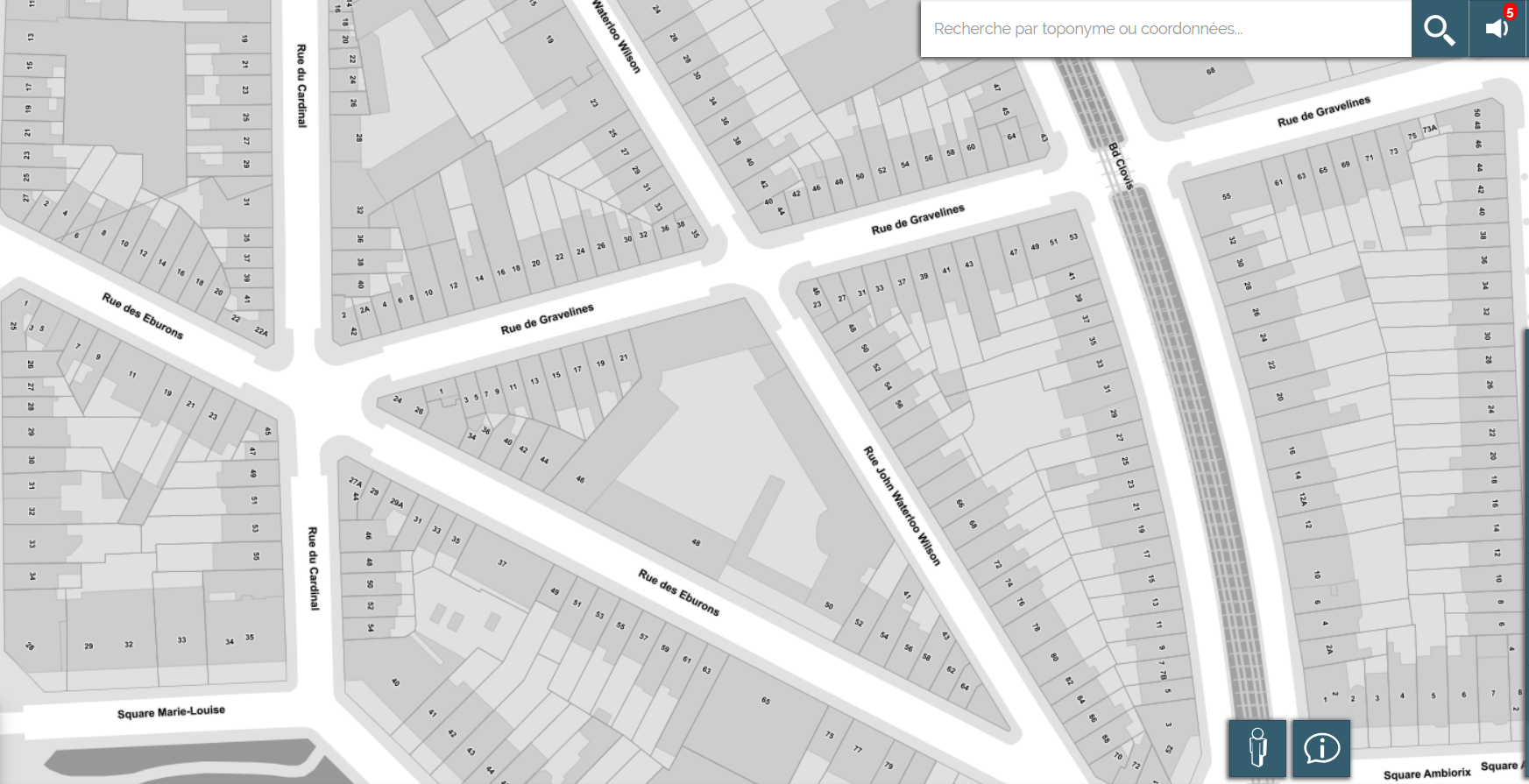 